Comité del Programa y PresupuestoVigésima segunda sesiónGinebra, 1 a 5 de septiembre de 2014Situación relativa al pago de las contribuciones al 30 de junio de 2014Documento preparado por la SecretaríaEl presente documento contiene información relativa a los atrasos en el pago de las contribuciones anuales y de los aportes a los fondos de operaciones.Se propone el siguiente párrafo de decisión.El Comité del Programa y Presupuesto tomó nota de la situación relativa al pago de las contribuciones al 30 de junio de 2014 (documento WO/PBC/22/7).[Sigue la situación relativa al pago de las contribuciones]ATRASOS EN EL PAGO DE LAS CONTRIBUCIONES AL 30 DE JUNIO DE 2014Atrasos en el pago de las contribuciones anuales (Excepto los atrasos de los países menos adelantados correspondientes a los años anteriores a 1990, colocados en una cuenta especial (congelada))En el cuadro que figura a continuación se indican los atrasos en el pago de las contribuciones al 30 de junio de 2014 con arreglo al sistema de contribución única aplicable a partir del 1 de enero de 1994, y con arreglo a los sistemas de contribución aplicables anteriormente de las seis Uniones financiadas mediante contribuciones (París, Berna, CIP, Niza, Locarno, Viena) y de la OMPI (para los Estados miembros de la OMPI que no son miembros de ninguna de las Uniones), a excepción de los atrasos en las contribuciones de los países menos adelantados (PMA) correspondientes a los años anteriores a 1990, que se han colocado en una cuenta especial (congelada), y que no se indican en este cuadro, sino en el cuadro del párrafo 4.Importe total de los atrasosObservacionesAl 30 de junio  de 2014, el importe total de las contribuciones atrasadas era de unos 5,6 millones de francos suizos, de los que 3,8, millones corresponden al sistema de contribución única, y 1,8 millones a las contribuciones anteriores a 1994 respecto de las Uniones financiadas mediante contribuciones y la OMPI.  El importe total de los atrasos, 5,61 millones de francos suizos (como se indica en el cuadro anterior), corresponde al 31,9% del importe de las contribuciones pagaderas para 2014, a saber, 17,6 millones de francos.Se comunicará a las Asambleas, en otro documento, todo pago que se haga llegar a la Oficina Internacional entre el 1 de julio y el 1 de septiembre de 2014.Atrasos en las contribuciones anuales de los países menos adelantados correspondientes a los años anteriores a 1990, colocados en una cuenta especial (congelada)Se recuerda que, de conformidad con la decisión adoptada por la Conferencia de la OMPI y las Asambleas de las Uniones de París y de Berna, en sus períodos ordinarios de sesiones de 1991, el importe de los atrasos en las contribuciones de cualquier país menos adelantado (PMA) correspondientes a los años anteriores a 1990 ha sido colocado en una cuenta especial, cuyo importe se congeló al 31 de diciembre de 1989 (véanse los documentos AB/XXII/20 y AB/XXII/22, párrafo 127).  Dichos atrasos en las contribuciones, al 30 de junio de 2014, relativos a las Uniones de París y de Berna y a la OMPI, figuran en el cuadro siguiente.  Se comunicará a las Asambleas, en otro documento, todo pago que se haga llegar a la Oficina Internacional entre el 1 de julio y el 1 de septiembre de 2014.Importe total en mora
Importes adeudados a los fondos de operacionesEn el cuadro siguiente figuran los importes adeudados por algunos Estados, al 30 de junio de 2014, a los fondos de operaciones que se han constituido, a saber, los de dos Uniones financiadas mediante contribuciones (París y Berna).  Se comunicará a las Asambleas, en un documento aparte, todo pago que se haga llegar a la Oficina Internacional entre el 1 de julio y el 1 de septiembre de 2014.Total de los importes adeudados a los fondos de operacionesEvolución de los atrasos en el pago de las contribuciones y en los fondos de operaciones durante los diez últimos añosDesde la introducción del sistema de contribución única en 1994, y la creación de nuevas clases de contribuciones, más equitativas, para los países en desarrollo, los atrasos en las contribuciones han disminuido de forma significativa.  Esta disminución se explica en parte por el importe total de contribuciones que han sido facturadas, que había disminuido considerablemente entre los años 1997 y 2012.En el cuadro siguiente figuran los importes de las contribuciones en mora (incluidos los atrasos “congelados” de los PMA) y en los fondos de operaciones desde 2003.[Fin del documento]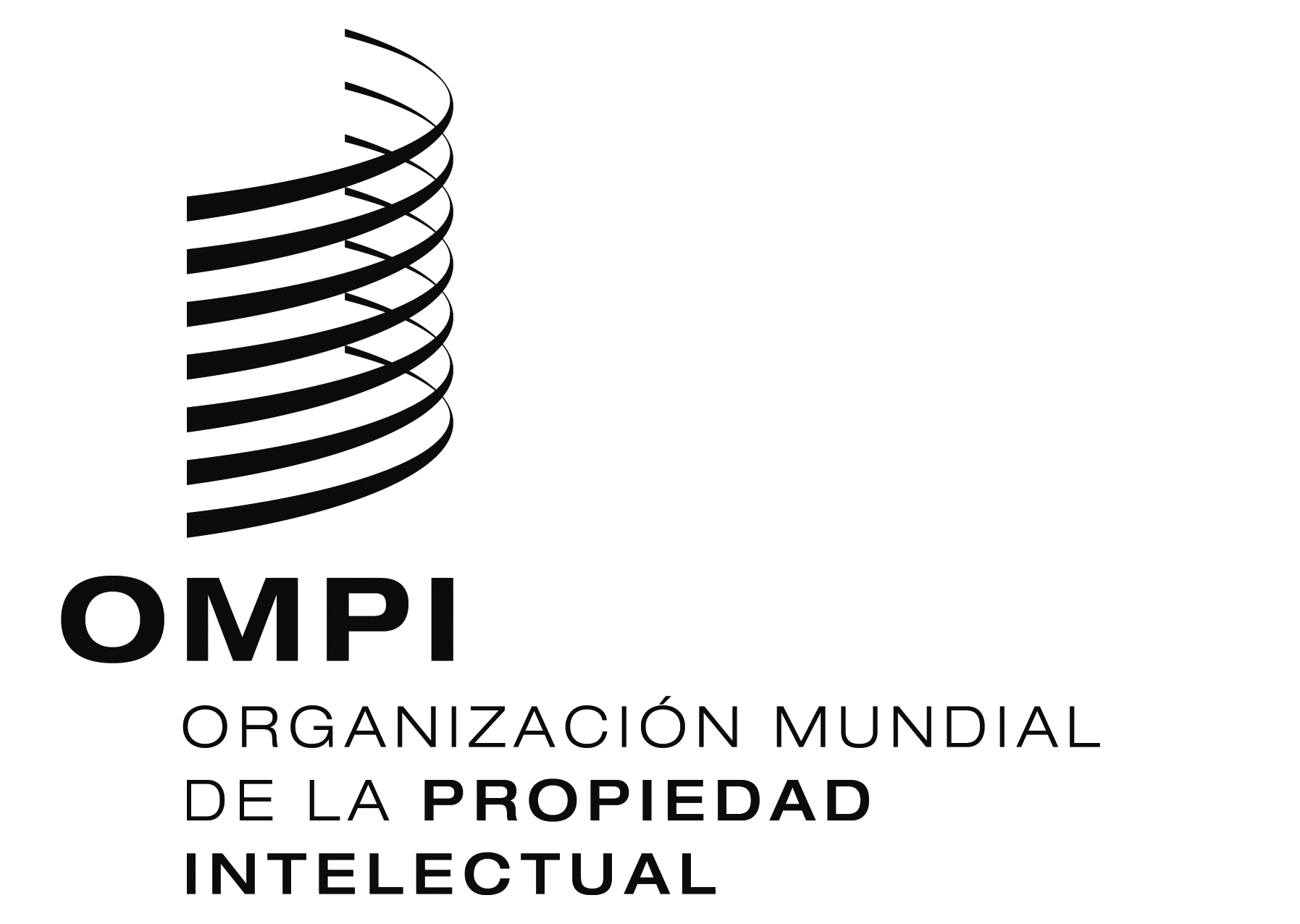 SWO/PBC/22/7WO/PBC/22/7WO/PBC/22/7ORIGINAL:  INGLÉSORIGINAL:  INGLÉSORIGINAL:  INGLÉSfecha:  10 DE JULIO DE 2014fecha:  10 DE JULIO DE 2014fecha:  10 DE JULIO DE 2014EstadoÚnica/Unión/OMPISin atrasos / Año(s) de atraso(s) (todo pago parcial se indica con un asterisco))Importe en mora(francos suizos)Importe en mora(francos suizos)% del total en moraEstadoÚnica/Unión/OMPISin atrasos / Año(s) de atraso(s) (todo pago parcial se indica con un asterisco))TotalAfganistánÚnica141 4240,03AlbaniaSin atrasosAlemaniaSin atrasosAndorraSin atrasosAngolaSin atrasosAntigua y BarbudaSin atrasosArabia SauditaSin atrasosArgeliaSin atrasosArgentinaÚnica14*32 5590,58ArmeniaSin atrasosAustraliaSin atrasosAustriaSin atrasosAzerbaiyánSin atrasosBahamasSin atrasosBahreinÚnica145 6970,10BangladeshÚnica141 4240,03BarbadosSin atrasosBelarúsSin atrasosBélgicaSin atrasosBeliceSin atrasosBeninSin atrasosBhutánSin atrasosBolivia (Estado Plurinacional de)Única05+06+07+08+09+10+11+12+13+1428 4900,51Bosnia y HerzegovinaSin atrasosBotswanaSin atrasosBrasilÚnica13*+14110 7911,97Brunei DarussalamSin atrasosBulgariaSin atrasosBurkina FasoÚnica141 4240,03BurundiÚnica94+95+96+97+98+99+00+01+02+03+04+05+06+07+08+09+10+11+12+13+14    31 755París90+91+92+9313 27645 0310,80Cabo VerdeSin atrasosCamboyaÚnica141 4240,03CamerúnSin atrasosCanadáSin atrasosChadÚnica94+95+96+97+98+99+00+01+02+03+04+05+06+07+08+09+10+11+12+13+1431 755París90+91+92+9313 276Berna90+91+92+937 46052 4910,930,93ChileSin atrasosChinaSin atrasosChipreSin atrasosColombiaSin atrasosComorasÚnica06+07+08+09+10+11+12+13+1412 8160,230,23CongoSin atrasosCosta RicaSin atrasosCôte d’IvoireÚnica 94+95+96+97+98+99+00+01+02+03+04+05+06+07+08+09+10+11+12+13+1467 072París92*+9319 522Berna92+9315 434102 0281,821,82CroaciaSin atrasosCubaSin atrasosDinamarcaSin atrasosDjiboutiÚnica12+13+144 2720,080,08DominicaÚnica10+11+12+13+1414 2450,250,25EcuadorSin atrasosEgiptoSin atrasosEl SalvadorSin atrasosEmiratos Árabes UnidosÚnica1411 3950,20EritreaÚnica141 4240,030,03EslovaquiaSin atrasosEsloveniaSin atrasosEspañaSin atrasosEstados Unidos de AméricaÚnica13*+141 310 80023,36EstoniaSin atrasosEtiopíaSin atrasosex República Yugoslava de MacedoniaSin atrasosFederación de RusiaÚnica14*55 5100,99FijiSin atrasosFilipinasSin atrasosFinlandiaSin atrasosFranciaSin atrasosGabónSin atrasosGambiaÚnica141 4240,030,03GeorgiaSin atrasosGhanaSin atrasosGranadaÚnica10+11+12+13+1414 2450,250,25GreciaSin atrasosGuatemalaSin atrasosGuineaÚnica94+95+96+97+98+99+00+01+02+03+04+05+06+07+08+09+10+11+12+13+1431 755París90+91+92+9313 276Berna90+91+92+937 46052 4910,930,93Guinea-BissauÚnica94+95+96+97+98+99+00+01+02+03+04+05+06+07+08+09+10+11+12+13+1431 755París90+91+92+9313 276Berna92+933 85848 8890,870,87Guinea EcuatorialÚnica12+13+144 2720,080,08GuyanaÚnica142 8490,050,05HaitíÚnica141 4240,030,03HondurasÚnica11+12+13+1411 3960,200,20HungríaSin atrasosIslandiaSin atrasosIndiaSin atrasosIndonesiaSin atrasosIrán (República Islámica del)Sin atrasosIraqÚnica13+1411 3940,200,20IrlandaSin atrasosIslandiaSin atrasosIsraelSin atrasosItaliaÚnica14*4 4680,080,08JamaicaÚnica142 8490,050,05JapónÚnica141 139 47520,3020,30JordaniaSin atrasosKazajstánSin atrasosKenyaSin atrasosKirguistánSin atrasosKiribatiÚnica14*1320,000,00KuwaitÚnica1411 3950,200,20LesothoSin atrasosLetoniaSin atrasosLíbanoÚnica94+95+96+97+98+99+00+01+02+03+04+05+06+1452 127París91*+92+9320 499Berna91+92+9351 102Niza91+92+933 206126 9342,262,26LiberiaSin atrasosLibyaÚnica13*+1418 3950,330,33LiechtensteinSin atrasosLituaniaÚnica1411 3950,200,20LuxemburgoSin atrasosMadagascarSin atrasosMalasiaSin atrasosMalawiSin atrasosMaldivasSin atrasosMalíÚnica12*+13+144 2070,07MaltaSin atrasosMarruecosSin atrasosMauricioSin atrasosMauritaniaÚnica94+95+96+97+98+99+00+01+02+03+04+05+06+07+08+09+10+11+12+13+1431 755París90+91+92+9313 276Berna90+91+92+937 46052 4910,93MéxicoSin atrasosMicronesia (Estados Federados de)Única05*+06+07+08+09+10+11+12+13+1425 8940,46MónacoSin atrasosMongoliaSin atrasosMontenegroSin atrasosMozambiqueSin atrasosMyanmarSin atrasosNamibiaSin atrasosNepalÚnica13+142 8480,05NicaraguaÚnica12*+13+145 9310,11NígerÚnica94+95+96+97+98+99+00+01+02+03+04+05+06+07+08+09+10+11+12+13+1431 755París90*+91+92+9310 567Berna90+91+92+937 46049 7820,89NigeriaÚnica94+95+96+97+98+99+00+01+02+03+04+05+06+07+08+09+10+11+12+13+14324 583París92*+93160 629485 2128,65NoruegaSin atrasosNueva ZelandiaSin atrasosOmánSin atrasosPaíses BajosSin atrasosPakistánSin atrasosPanamáÚnica14*4070,01Papua Nueva GuineaSin atrasosParaguayÚnica13*+142 9820,05PerúSin atrasosPoloniaÚnica14*34 1880,61PortugalSin atrasosQatarÚnica1411 3950,20Reino UnidoSin atrasosRepública Árabe SiriaSin atrasosRepública CentroafricanaÚnica94+95+96+97+98+99+00+01+02+03+04+05+06+07+08+09+10+11+12+13+1431 755París90+91+92+9313 276Berna90+91+92+937 46052 4910,930,93República ChecaSin atrasosRepública de CoreaSin atrasosRepública de MoldovaSin atrasosRepública Democrática del CongoÚnica94+95+96+97+98+99+00+01+02+03+04+05+06+07+08+09+10+11+12+13+1431 755París90+91+92+93159 959Berna90+91+92+9390 326282 0405,025,02República Democrática Popular LaoSin atrasosRepública DominicanaÚnica94+95+96+97+98+99+00+01+02+03+04+05+06+07+08+09+10+11+12+13+14104 096París70*+71+72+73+74+75+76+77+78+79+
80+81+82+83+84+85+86+87+88+89+
90+91+92+93937 7941 041 89018,5718,57República Popular Democrática de CoreaSin atrasosRepública Unida de TanzaníaÚnica141 4240,03RumaniaSin atrasosRwandaSin atrasosSaint Kitts y NevisSin atrasosSamoaSin atrasosSan MarinoSin atrasosSan Vicente y las Granadinas142 8490,05Santa LucíaSin atrasosSanta SedeSin atrasosSanto Tomé y PríncipeSin atrasosSenegalSin atrasosSerbiaParís93*    79 996Berna91+92+93135 984Niza936 447Locarno932 247224 6744,00SeychellesSin atrasosSierra LeonaSin atrasosSingapurSin atrasosSomaliaÚnica94+95+96+97+98+99+00+01+02+03+04+05+06+07+08+09+10+11+12+13+1431 755OMPI90+91+92+934 45236 2070,65Sri LankaSin atrasosSudáfricaSin atrasosSudánSin atrasosSueciaSin atrasosSuizaSin atrasosSurinameSin atrasosSwazilandiaSin atrasosTailandiaSin atrasosTayikistánSin atrasosTogoÚnica02*+03+04+05+06+07+08+09+10+11+12+13+1417 9280,32TongaÚnica142 8490,05Trinidad y TabagoSin atrasosTúnezSin atrasosTurkmenistánSin atrasosTurquíaSin atrasosUcraniaSin atrasosUgandaÚnica13+142 8480,05UruguaySin atrasosUzbekistánSin atrasosVanuatuSin atrasosVenezuela (República Bolivariana de)Única13*+1412 7500,23Viet NamSin atrasosYemenÚnica141 4240,03ZambiaSin atrasosZimbabweÚnica14*5040,01Sistema de contribución única3 792 909Uniones financiadas mediante contribuciones y la OMPI1 818 978Total5 611 887100,00%EstadoUnión/ OMPIAños(s) de los atrasos (todo pago parcial se indica con un asterisco)Importe de los atrasos (francos suizos)Importe de los atrasos (francos suizos)% del total en mora% del total en moraEstadoUnión/ OMPIAños(s) de los atrasos (todo pago parcial se indica con un asterisco)Total% del total en mora% del total en moraBurkina FasoParís78+79+80+81+82+83+84+85+86+87+88+
89214 738Berna77*+78+79+80+81+82+83+84+85+86+87+
88+89136 129
350 867
350 8678,06BurundiParís78+79+80+81+82+83+84+85+86+87+88+
89214 738214 7384,93ChadParís71+72+73+74+75+76+77+78+79+80+81+
82+83+84+85+86+87+88+89250 957Berna72+73+74+75+76+77+78+79+80+81+82+
83+84+85+86+87+88+89156 387
407 344
407 3449,35GambiaOMPI83+84+85+86+87+88+8955 25055 2501,27GuineaParís83+84+85+86+87+88+89148 779Berna83*+84+85+86+87+88+8981 293230 072230 0725,28Guinea-BissauParís8923 21323 2130,53HaitíParís79*+80+81+82+83+84+85+86+87+88+89347 037347 0377,97MalíParís84+85+86+87+88+89132 377Berna76*+77+78+79+80+81+82+
83+84+85+86+87+88+89163 926296 303296 3036,80MauritaniaParís77*+78+79+80+81+82+83+84+85+86+
87+88+89219 120Berna74+75+76+77+78+79+80+81+82+83+84+
85+86+87+ 88+89150 618
369 738
369 7388,49NígerParís81+82+83+84+85+86+87+88+89179 097Berna80*+81+82+83+84+85+86+87+88+89109 915289 012289 0126,63República CentroafricanaParís76*+77+78+79+80+81+82+83+84+85+
86+87+88+89273 509Berna80*+81+82+83+84+85+86+87+88+89114 858388 367388 3678,92República Democrática del CongoParís81*+82+83+84+85+86+87+88+89500 200Berna81*+82+83+84+85+86+87+88+89301 015801 215801 21518,39República Unida de TanzaníaParís84*+85+86+87+88+89119 223119 2232,74SomaliaOMPI83+84+85+86+87+88+8955 25055 2501,27TogoParís84+85+86+87+88+89132 377Berna83*+84+85+86+87+88+8987 785220 162220 1625,05UgandaParís81*+82+83+84+85+86+87+88+89168 885168 8853,88YemenOMPI87*+88+8919 14219 1420,44París2 924 250Berna1 301 926OMPI129 642 Total4 355 818100,00%EstadoUniónImporte adeudado
(francos suizos)Importe adeudado
(francos suizos)EstadoUniónTotalBurundiParís7 508ChadParís6 377Berna1 9808 357GuineaParís7 508Berna2 91510 423MauritaniaParís384República CentroafricanaParís943República Democrática del CongoParís14 057Berna1 72715 784Unión de París36 777 Unión de Berna6 622 Total43 399 Importes adeudados al 31 de diciembre (en millones de francos suizos)
Importes adeudados al 31 de diciembre (en millones de francos suizos)
Importes adeudados al 31 de diciembre (en millones de francos suizos)
Importes adeudados al 31 de diciembre (en millones de francos suizos)
Importes adeudados al 31 de diciembre (en millones de francos suizos)
Importes adeudados al 31 de diciembre (en millones de francos suizos)
AñoSistema de contribución únicaUniones financiadas por contribucionesAtrasos “congelados”Fondo de operacionesTotal20034,374,094,630,0813,1720043,093,924,630,0811,7220053,403,844,580,0711,8920064,103,794,540,0612,4920072,863,644,540,0611,1020082,383,074,450,059,9020092,152,554,440,059,1920103,122,434,410,04            10,0020112,752,374,390,049,5520122,262,284,390,048,9720132,262,124,360,048,78